Bilag til lokalaftale om nedsættelse af hviletid samt fridøgnets længde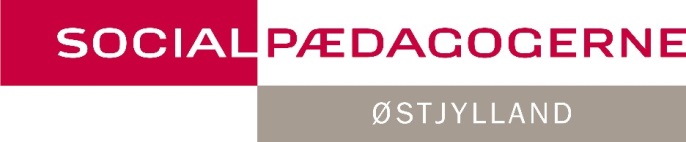 SocialpædagogerneSøren Frichs Vej 42 C8230 ÅbyhøjTelefon 7248 6300mail oestjylland@sl.dkwww.sl.dk/østjyllandRef.: Dok.nr.: Sag.nr.: SocialpædagogerneSøren Frichs Vej 42 C8230 ÅbyhøjTelefon 7248 6300mail oestjylland@sl.dkwww.sl.dk/østjyllandRef.: Dok.nr.: Sag.nr.: Der er d.d. indgået aftale med undertegnede _____________ og Socialpædagogerne Østjyllands tillidsrepræsentant (navn på tr)på xxx institution om, at følgende medarbejder ønsker at tiltræde lokalaftalen om nedsættelse af hviletid samt fridøgnets længde.Aftalen omfatter følgende:		Navn: ____________				Cpr.nr.: ____________				Stilling: ______________Jeg har fået udleveret lokalaftalen om nedsættelse af hviletid samt nedsættelse af fridøgnets længde og er bekendt med aftalens indhold.Jeg tilkendegiver med min underskrift, at jeg tiltræder denne, og at jeg kan træde ud af aftalen med 3 måneders varsel.Aftalen er gældende pr. ________________________________________		_____________________________Medarbejderens underskrift		Tillidsrepræsentantens underskrift_____________________________Lederens underskrift